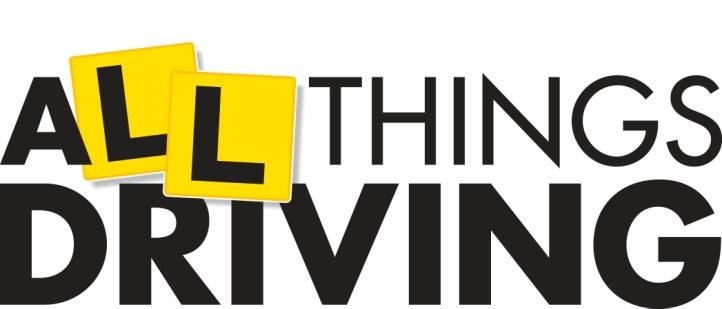 Safer Drivers Course Participant InformationTransport for NSW Privacy StatementYou understand that ALL THINGS DRIVING will disclose your personal information to Transport for NSW (TfNSW) and that it may be used by TfNSW for the purposes of:Verifying your successful completion of the Course; and/orContacting you to discuss the feedback on the Course.Otherwise TfNSW will not use or disclose your personal information without your consent unless authorised by Law.  Your personal information will be held by TfNSW at 18 Lee Street, Chippendale  NSW, and you can contact TfNSW to request to access or correct it.Personal InformationEmergency ContactTerms & ConditionsI acknowledge I have read and understand the TfNSW Privacy Statement andAll Things Driving Terms & Conditions, and I accept these terms and conditions.Signature: ______________________________________   Date: _____________________________ If scanning/faxing, please sign & date.  If completing on-line, we will print / sign on the day.Course Date:Full Name(as appears on licence)Date of BirthAddressPost CodePost CodeTelephoneHome: (02)Home: (02)Mobile: Mobile: Mobile: Mobile: Licence №Expiry DateExpiry DateCard №Email(parent and/or student)Log BookHrs: App: № of Structured Lessons№ of Structured LessonsNameMobile:You must give us at least seven (7) days notice to cancel or re-schedule your booking.If less than seven (7) days notice there is no refund.Non Attendance - No refund given.Late arrivals may not be admitted to the Course.Payment is required at time of booking. (Visa, MasterCard, American Express, EFT)